Naznačené čáry pečlivě obtáhni.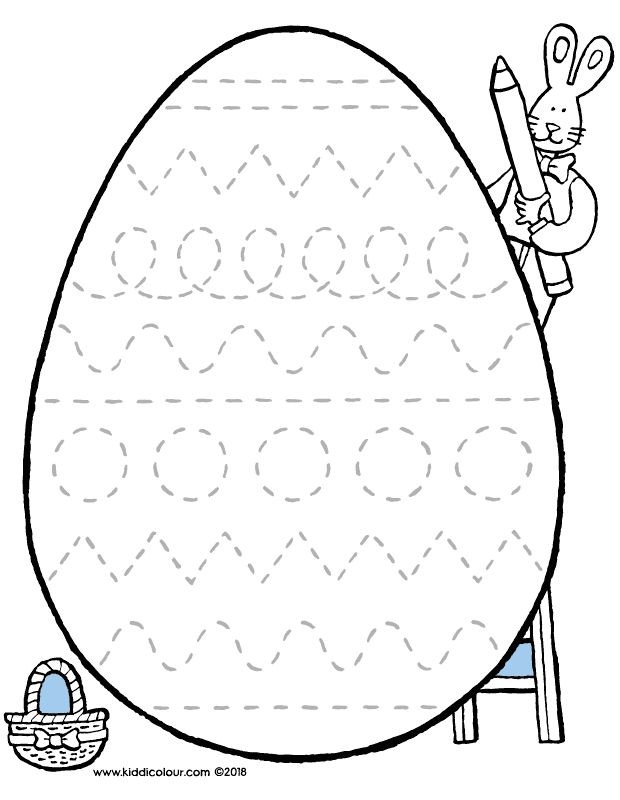 Přiřaď jednotlivá vajíčka podle velikosti a zdobení.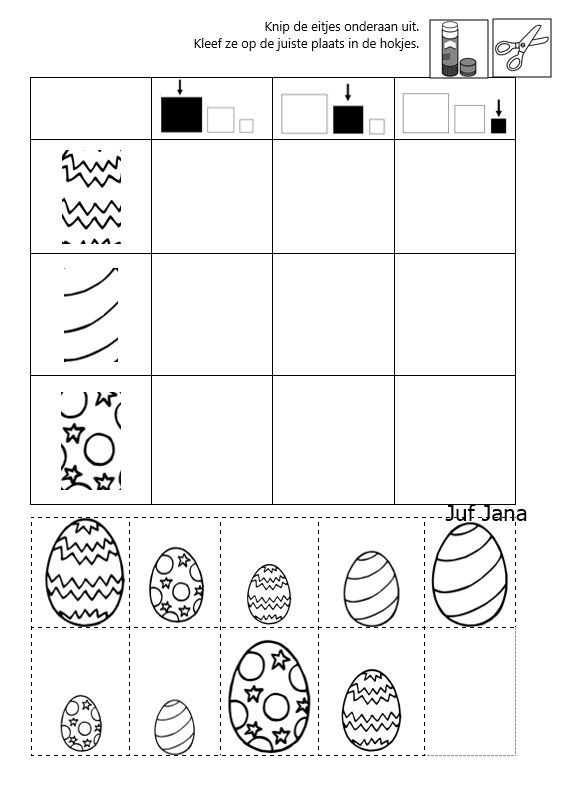 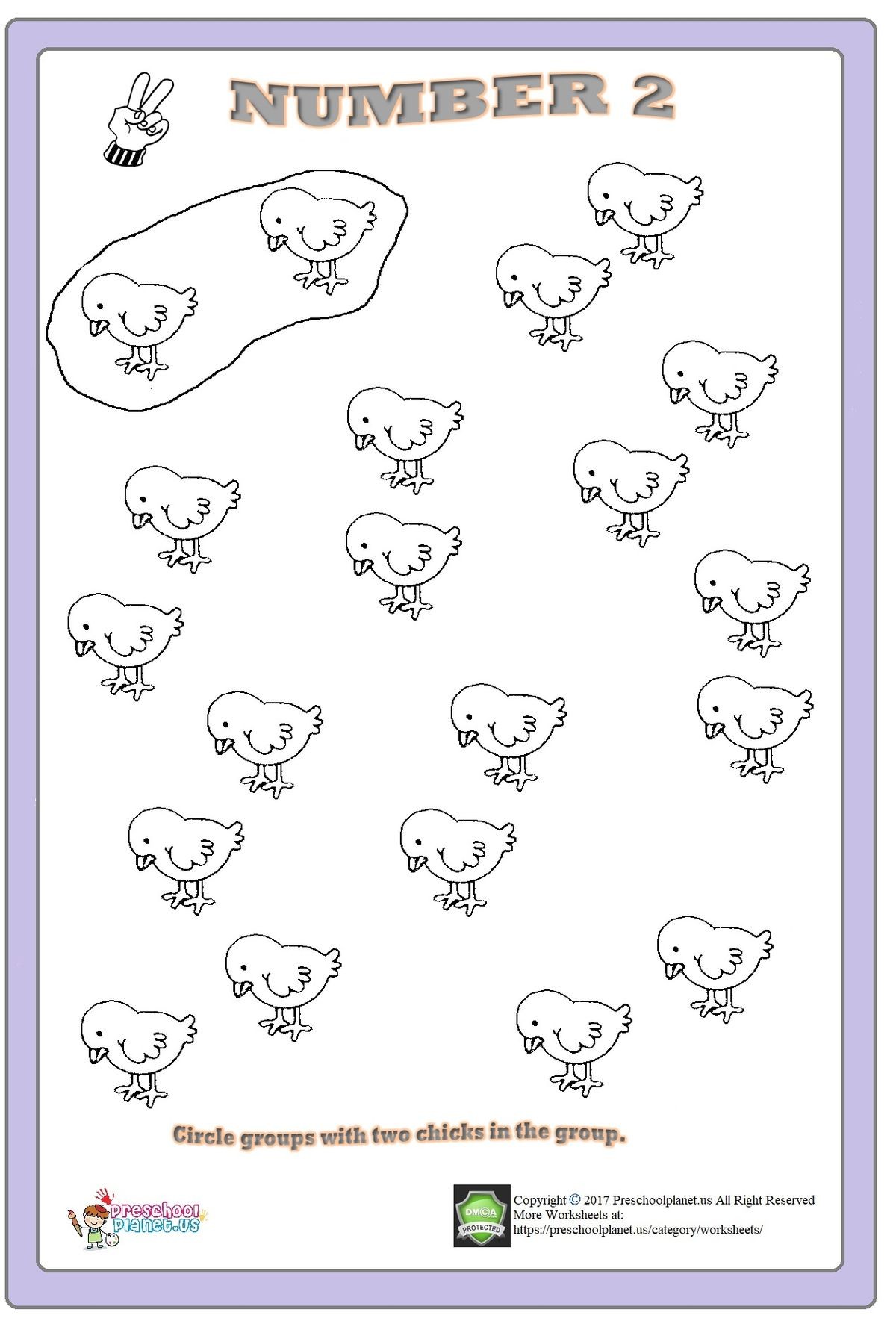 Pomoz zajíčkovi najít cestu ke kraslicím.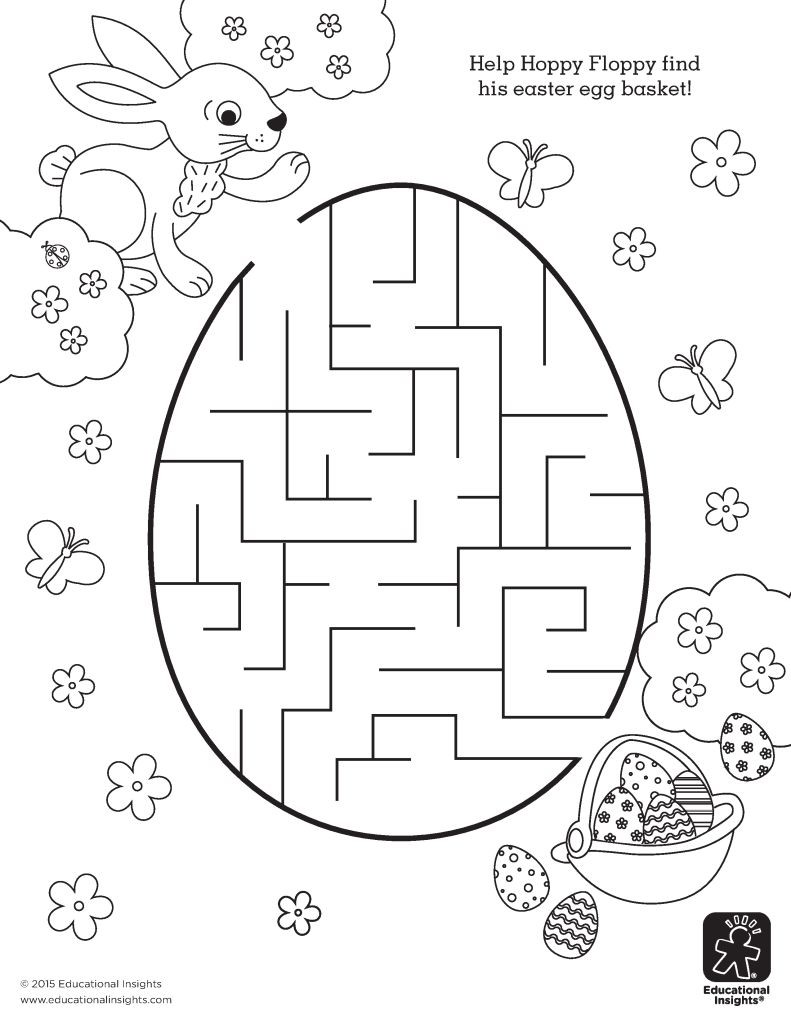 